Обращаем внимание!1. Стоимость автомобильных экскурсий для организованных групп свыше 5 чел. рассчитывается индивидуально, в зависимости от используемого на экскурсии транспортного средства.2.В стоимость экскурсий не включена стоимость страхования. Туристы, желающие застраховаться, должны это сделать заблаговременно.3. В стоимость экскурсий не входит стоимость входных билетов и рекреационных сборов. Уточняйте стоимость дополнительных расходов у экскурсовода или дежурного инструктора. 4. На продолжительных экскурсиях обед выдается туристам сухим  пайком (если турист оплатил комплексное питание). Туристы могут отдельно оплатить ланч-пакет. 6. Предоставляется возможность проведения экскурсий на Вашем транспорте. Услуга экскурсовода для группы в 1 автомобиле: до 6 часов – 1300 руб./час.Свыше 6 часов – 8000 руб.7. Стоимость простоя (ночевки) автомобиля, если туристы заказывают самостоятельную экскурсию, 5000 руб/ночь.Контактные телефоны:	8-963–574-5960 (WhatsApp, Telegram) Сергей экскурсовод8-903-990-69-01  Олег                                 01.01.2023 г.Экскурсионная программа т/б Кочевник 2023 год.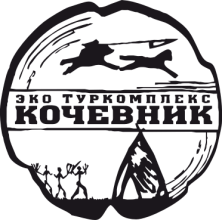 Экскурсионная программа т/б Кочевник 2023 год.Экскурсионная программа т/б Кочевник 2023 год.Экскурсионная программа т/б Кочевник 2023 год.Пешеходные экскурсии минимальная группа 6 чел.Пешеходные экскурсии минимальная группа 6 чел.Пешеходные экскурсии минимальная группа 6 чел.Пешеходные экскурсии минимальная группа 6 чел.Наименование экскурсийСопровождениеЦена группа/автомобильЦена на человекаУларский водопады. Прогулка к Верхнему Уларскому водопаду, где вы сможете почувствовать единение с природой. Желающие могут искупаться в освежающих чистейших водах водопада. 8 км. 4 часа.Гид1200 взр1000 ребПанорама. Восхождение на обзорную гору, с которой открывается захватывающая панорама долины реки Чуя. 8 км, 4 часа.Гид1200 взр1000 ребПорог Малыш. Прогулка к одному из самых сложных порогов реки Чуя, расположенному в живописнейшем ущелье. 8 км, 3 часа.Гид1000 взр800 ребАвтомобильные экскурсии минимальная группа 4 чел.Автомобильные экскурсии минимальная группа 4 чел.Автомобильные экскурсии минимальная группа 4 чел.Автомобильные экскурсии минимальная группа 4 чел.Акташский ретранслятор. Подъем на автомобиле повышенной проходимости на вершину горы Лысуха (3008 м), откуда открывается захватывающий вид на вершины Северо-Чуйского хребта и, в хорошую погоду, видна гора Белуха (4509 м) – высшая точка Сибири. Авто 100 км, 4 часа.Нет 2500Озеро Горных духов. Проехав через село Акташ, мимо заброшенного ртутного рудника, вы подниметесь на Курайский хребет. После непродолжительного подъема по древней морене вы окажетесь на берегу удивительного по красоте озера Горных духов (высота 2369 м). Находясь в закрытой котловине, оно завораживает гостей своим ярко бирюзовым цветом.Авто 120 км, пешком 5 км, 6 часов.Нет 2500Чуйские меандры. Экскурсия по древнему руслу реки Чуя. Нет 1500Акташский ретранслятор+ Озеро горных духов.Нет 3000Акташский ретранслятор+ Озеро горных духов+ Чуйские меандры.Нет 4000Чуй-Оозы и Калбак-Таш. Экскурсия к природным и археологическим памятникам Нижнего течения реки Чуя. Водопад Девичьи слезы, каменный воин Адыр Кан, слияние Чуи и Катуни. Посещение уникального памятника древней культуры. Живописнейшее место, в котором расположены целые группы наскальных рисунков – петроглифов. Авто 100 км, пешком 3 км. Дополнительно оплачивается рекреационный сбор 250 руб/чел. Гид4200Урочище Пазырык и перевал Кату-Ярык. Экскурсия по Улаганскому тракту к перевалу Катуярык. Объекты посещения: Красные ворота, Мертвое озеро, озеро Киделю, Улаганский перевал, с. Улаган, Пазырыкские курганы, озеро Уч-Кёль. Поездка к всемирно известному археологическому комплексу. Цепочка из 5 больших курганов, представляющих собой захоронения 5-4 вв. до н.э. С головокружительной высоты перевала вам откроется восхитительный вид долины реки Чулышман. Авто 220 км, пеш. 1 км, 7-8 часов.Нет 14000Урочище Пазырык и перевал Кату-Ярык. Экскурсия по Улаганскому тракту к перевалу Катуярык. Объекты посещения: Красные ворота, Мертвое озеро, озеро Киделю, Улаганский перевал, с. Улаган, Пазырыкские курганы, озеро Уч-Кёль. Поездка к всемирно известному археологическому комплексу. Цепочка из 5 больших курганов, представляющих собой захоронения 5-4 вв. до н.э. С головокружительной высоты перевала вам откроется восхитительный вид долины реки Чулышман. Авто 220 км, пеш. 1 км, 7-8 часов.Гид5000Водопад Куркуре. После спуска по головокружительному перевалу Кату-Ярык, вас ждет переправа и прогулка по живописной долине самого крупного притока Телецкого озера реки Чулышман, где открывается замечательное ущелье – священное место для алтайцев – великолепный водопад высотой 28 м. Авто 230 км, пеш 5 км, 9 часов. Дополнительно оплачивается переправа – от 700 руб/4 чел.Нет 16000Водопад Куркуре. После спуска по головокружительному перевалу Кату-Ярык, вас ждет переправа и прогулка по живописной долине самого крупного притока Телецкого озера реки Чулышман, где открывается замечательное ущелье – священное место для алтайцев – великолепный водопад высотой 28 м. Авто 230 км, пеш 5 км, 9 часов. Дополнительно оплачивается переправа – от 700 руб/4 чел.Гид5600Перевал Катуярык+ Каменные грибы+ водопад Куркуре. Экскурсия к знаменитым Каменным грибам – мегалитическим останцам, расположенных на правом берегу реки Чулышман в урочище Аккорум. Авто 290 км. Пеш 8 км. 11 - 12 часов.  Дополнительно оплачивается две переправы –  от 2000 руб/4 чел.Нет22000Перевал Катуярык+ Каменные грибы+ водопад Куркуре. Экскурсия к знаменитым Каменным грибам – мегалитическим останцам, расположенных на правом берегу реки Чулышман в урочище Аккорум. Авто 290 км. Пеш 8 км. 11 - 12 часов.  Дополнительно оплачивается две переправы –  от 2000 руб/4 чел.Гид7500Мыс Кырсай. Доставка на южный берег Телецкого озера. Нет27000«Алтайский Марс». Экскурсия в урочище Кызыл-Чин.  По дороге вашему взору откроются зеленые поляны в тени деревьев, светлая лента спокойной в этом районе р. Чуи, сверкающие в прозрачном воздухе близкие снежные пики и волны каменного моря, застывшие под бело-голубыми шапками льдов Южно-Чуйского хребта. В конце Вашего пути Вы попадаете в кроваво - красное и пустынное место с полным погружением в атмосферу Марсовых пейзажей.Посещение объектов Луна, Марс-2 и Марс-1. Авто 220 км, пеш 2 км, 8 часов. Дополнительно оплачивается рекреационный сбор 300 руб.Нет2500«Алтайский Марс». Экскурсия в урочище Кызыл-Чин.  По дороге вашему взору откроются зеленые поляны в тени деревьев, светлая лента спокойной в этом районе р. Чуи, сверкающие в прозрачном воздухе близкие снежные пики и волны каменного моря, застывшие под бело-голубыми шапками льдов Южно-Чуйского хребта. В конце Вашего пути Вы попадаете в кроваво - красное и пустынное место с полным погружением в атмосферу Марсовых пейзажей.Посещение объектов Луна, Марс-2 и Марс-1. Авто 220 км, пеш 2 км, 8 часов. Дополнительно оплачивается рекреационный сбор 300 руб.Гид4000«Алтайский марс»+  «Гейзеровое  озеро». Менское (гейзеровое) озеро расположен по пути, не далеко от с. Акташ.  Совсем немного проехав по Чуйскому тракту и пройдя через небольшой лесок, вашему взору откроется удивительное Гейзеровое озеро (глубина около 2 м). Через кристально чистую воду, на дне видны причудливые круги, которые образуются благодаря родникам, вырывающимся подобно гейзерам со дна озера.  Дополнительно оплачивается рекреационный сбор 100+ 300 руб.Нет2700«Алтайский марс»+  «Гейзеровое  озеро». Менское (гейзеровое) озеро расположен по пути, не далеко от с. Акташ.  Совсем немного проехав по Чуйскому тракту и пройдя через небольшой лесок, вашему взору откроется удивительное Гейзеровое озеро (глубина около 2 м). Через кристально чистую воду, на дне видны причудливые круги, которые образуются благодаря родникам, вырывающимся подобно гейзерам со дна озера.  Дополнительно оплачивается рекреационный сбор 100+ 300 руб.Гид4000Священная долина Елангаш. Экскурсия в долину реки Елангаш.  В отрогах увенчанного снежинками Южно-Чуйского хребта берет начало одна из многочисленных рек этих мест-Елангаш. В верхнем ее течении археологами обнаружено колоссальное по своим масштабам святилище, формировавшееся на протяжении многих веков. Тысячи наскальных рисунков от эпохи бронзы и до этнографической давности покрывают скалы, отшлифованные некогда ледником. На фоне пустынного скального загара проступают загадочные контуры мифических существ, а также людей и животных. Это огромная каменная летопись, повествующая о забытом мировоззрении отдаленных во времени жителей алтайского горного региона.Авто 300 км, пешком 2 км, 12 часов.Гид7500Этнографическая экскурсия по Кош-Агачскому району. Алтай — колыбель народов. Место, где рождались могущественные племена и зарождались Цивилизации. Еще четыре тысячи лет назад по этим тропам и дорогам шло великое переселение народов. Летели века. Здесь проходили торговые караваны. Погоняли своих коней Скифы.  Кричали Гунны. Звенели оружием войны Чингисхана. И сейчас здесь живут потомки народов кочевников.Предлагаем посетить Кош-Агачский район, музей казахской культуры в селе Жанааул и музей алтайской культуры в селе Кокоря. В селе Кош-Агаче можно посетить монгольский рынок, приобрести изделия из кожи и шерсти. Авто 300 км, 8 часов.Гид4500